от 09 ноября 2015 года								                 № 1276Об утверждении Плана организации ярмарок на территории городского 
округа город Шахунья Нижегородской области в 2016 годуВ соответствии с Федеральным законом от 28.12.2009 N 381-ФЗ "Об основах государственного регулирования торговой деятельности в Российской Федерации", постановлением Правительства Нижегородской области от 10.08.2010 № 482 «О мерах по реализации Федерального закона от 28.12.2009 N 381-ФЗ "Об основах государственного регулирования торговой деятельности в Российской Федерации" на территории Нижегородской области», Уставом городского округа город Шахунья Нижегородской области, администрация городского округа город Шахунья Нижегородской области  п о с т а н о в л я е т:1. Утвердить прилагаемый План организации ярмарок на территории городского округа город Шахунья Нижегородской области в 2016 году. 2. Начальнику общего отдела администрации городского округа город Шахунья Нижегородской области А.А.Шлякову обеспечить размещение настоящего постановления на официальном сайте администрации городского округа город Шахунья Нижегородской области.3. Контроль за исполнением настоящего постановления возложить на первого заместителя главы администрации городского округа город Шахунья А.Д.Серова.Глава администрации городскогоокруга город Шахунья								        Р.В.КошелевУтвержденпостановлением администрациигородского округа город Шахуньяот 09.11.2015 года № 1276ПЛАНОРГАНИЗАЦИИ ЯРМАРОК НА ТЕРРИТОРИИГОРОДСКОГО ОКРУГА ГОРОД ШАХУНЬЯ В 2016 ГОДУ 09.11.2015 № 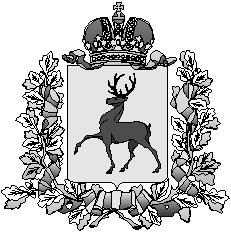 Администрация городского округа город ШахуньяНижегородской областиП О С Т А Н О В Л Е Н И ЕN 
п/пНаименование организатора ярмаркиТип ярмаркиСпециализация ярмаркиМесто проведения ярмаркиПлощадь здания, строения, сооружения и (или) земельного участка (кв. м)Реквизиты документа, устанавливающего право собственности (пользования) зданием, строением, сооружением и земельным участком1.МУП «Шахунский городской рынок»СезоннаяУниверсальнаяг.Шахунья, пл.Торговая13083,01 Договор аренды земельного участка от 15.07.2013 N 342.МУП «Шахунский городской рынок»Выходного дняУниверсальнаяр.п.Сява, ул.Ленина уч.15150Договор аренды земельного участка от 06.09.2013 N 362.МУП «Шахунский городской рынок»Выходного дняУниверсальнаяр.п.Вахтан, смежный земельный участок с северной стороны с земельным участком № 13 по ул. Кооперативная200Договор аренды земельного участка от 06.09.2013 N 37